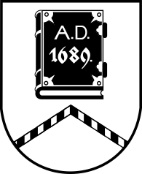 ALŪKSNES NOVADA PAŠVALDĪBAĪPAŠUMU ATSAVINĀŠANAS KOMISIJASĒDE Nr.2615.08.2023., plkst. 14:00Dārza ielā 11, Alūksnē, Alūksnes novadā, zālē, 1.stāvāDarba kārtībā:Par nekustamā īpašuma – zemes starpgabala “Baltegles”, Ilzenes pagastā, Alūksnes novadā izsoli.Par nosacītās cenas apstiprināšanu nekustamajam īpašumam – zemes starpgabalam “Mežvidi”, Jaunlaicenes pagastā, Alūksnes novadā. Par izsoles noteikumu apstiprināšanu nekustamajam īpašumam – zemes starpgabalam “Mežvidi”, Jaunlaicenes pagastā, Alūksnes novadā.Par nosacītās cenas apstiprināšanu nekustamajam īpašumam – zemes starpgabalam “Anti”, Jaunlaicenes pagastā, Alūksnes novadā. Par izsoles noteikumu apstiprināšanu nekustamajam īpašumam – zemes starpgabalam “Anti”, Jaunlaicenes pagastā, Alūksnes novadā.Par nosacītās cenas apstiprināšanu kustamai mantai – automašīnai Mercedes Benz Sprinter 208 ar valsts reģistrācijas numuru JE 6397.Par izsoles noteikumu apstiprināšanu kustamai mantai – automašīnai Mercedes Benz Sprinter 208 ar valsts reģistrācijas numuru JE 6397.Par nosacītās cenas apstiprināšanu kustamai mantai – automašīnai Toyota Avensis ar valsts reģistrācijas numuru GS 6175.Par izsoles noteikumu apstiprināšanu kustamai mantai – automašīnai Toyota Avensis ar valsts reģistrācijas numuru GS 6175.Par nosacītās cenas apstiprināšanu kustamai mantai – automašīnai Toyota Hiace ar valsts reģistrācijas numuru HB 3335.Par izsoles noteikumu apstiprināšanu kustamai mantai – automašīnai Toyota Hiace ar valsts reģistrācijas numuru HB 3335.Par nekustamā īpašuma Strazdu iela 16, Alūksnē, Alūksnes novadā izsoles rezultātu apstiprināšanu.Par nekustamā īpašuma Gulbenes iela 2, Alūksnē, Alūksnes novadā atsavināšanu. 